Publicado en Madrid el 17/10/2019 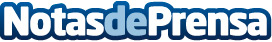 Problemas respiratorios y de espalda, principales causas de las reducciones mamarias, según Dr. GuilarteLas mamoplastias de reducción de pecho están a la orden del día en las clínicas de cirugía estética de renombre como la del Doctor Guilarte, donde aluden a algunos problemas que afectan a la salud de las mujeres a los que se asocian también otros de autoestimaDatos de contacto:Clínica Dr. Guilarte91 402 51 84Nota de prensa publicada en: https://www.notasdeprensa.es/problemas-respiratorios-y-de-espalda Categorias: Medicina Belleza http://www.notasdeprensa.es